В соответствии со статьей 28 Федерального Закона от 06.10.2003г.           № 131-ФЗ «Об общих принципах организации местного самоуправления в Российской Федерации», пунктом 1.5 Положения о публичных слушаниях, утвержденного решением Совета депутатов Бузулукского района                          от 17.04.2014 г. № 399 и на основании статьи 16 Устава муниципального образования Бузулукский район Совет депутатов муниципального образования Бузулукский район Р Е Ш И Л:	1. Провести публичные слушания по обсуждению проекта решения «О внесении изменений и дополнений в Устав муниципального образования Бузулукский район», принятый решением Совета депутатов Бузулукского района от 27.09.2012 г.  № 242, 18 марта  2016 года, в 10-00 часов   местного времени по адресу: г. Бузулук, улица Ленина, дом 10, 2 этаж, 15 кабинет  (проект решения прилагается).	2. Предложить жителям Бузулукского района, предприятиям, учреждениям, организациям всех форм собственности, общественным объединениям, расположенным на территории Бузулукского района, принять участие в публичных слушаниях в установленном порядке.	3. Установить, что предложения по проекту решения «О внесении изменений и дополнений в Устав муниципального образования Бузулукский район» направляются в письменном виде в Совет депутатов муниципального образования Бузулукский район (город     Бузулук,     улица    Ленина, дом 10, 2 этаж, 15 кабинет)  до 17 марта 2016 года.	4.  Поручить постоянной комиссии по образованию, здравоохранению, социальной политике, науке, культуре, делам молодежи, спорту, правопорядку и работе с общественными и религиозными объединениями отработать поступившие предложения и замечания с учетом требований действующего законодательства.5. Установить, что настоящее решение вступает в силу со дня подписания, подлежит официальному опубликованию и размещению на официальном сайте  муниципального образования Бузулукский район.	6. Поручить организацию исполнения настоящего  решения заместителю председателя Совета депутатов муниципального образования Бузулукский район Петдяеву О.В.7. Контроль за исполнением настоящего решения оставляю за собой.Председатель Совета депутатов                                                           А.В. Попов                    Приложение к решению                          от 02.03.2016г.  №  42                                               П Р О Е К Т   
                 Р Е Ш Е Н И ЕО      внесении       изменений       и дополнений           в                Устав муниципального         образованияБузулукский район  Оренбургской областиВ соответствии с Федеральным законом от 06.10.2003 г. № 131-ФЗ «Об общих принципах организации местного самоуправления в Российской Федерации» (редакция от 30.12.2015г.) и на основании статей 26, 59 Устава муниципального образования Бузулукский район, Совет депутатов муниципального образования Бузулукский район Р Е Ш И Л:	1. Внести в Устав муниципального образования Бузулукский район Оренбургской  области, принятый решением Совета депутатов Бузулукского района от 27.09.2012 г. № 242 изменения и дополнения, согласно приложению.	2. Направить решение о внесении изменений и дополнений в Устав муниципального образования Бузулукский район Оренбургской области на государственную регистрацию в Управление Министерства юстиции Российской Федерации по Оренбургской области.	3. Установить, что настоящее решение вступает в силу после государственной регистрации и официального опубликования в газете «Российская провинция», и подлежит размещению на официальном сайте  муниципального образования Бузулукский район.	4. Поручить организацию исполнения решения кадрово-правовому отделу администрации района.	5. Контроль за исполнением настоящего решения возложить на постоянную комиссию по образованию, здравоохранению, социальной политике, науке, культуре, делам молодежи, спорту, правопорядку и работе с общественными и религиозными объединениями.Председатель Совета депутатов                                                     А.В. Попов    Глава района								      Н.А. БантюковПриложение  							к проекту решения Совета депутатовот _____________ № ____Изменения и дополнения в Устав муниципального образованияБузулукский район Оренбургской области1.статью 1 первый абзац изложить в новой редакции:«Муниципальное образование Бузулукский район наделено статусом муниципального района, состоящего из 28 сельских поселений, объединенных общей территорией, границы которой установлены законом Оренбургской области.». 2. часть 3 статьи 7 последний абзац изложить в новой редакции: «В период отсутствия главы Бузулукского района постановления и распоряжения администрации Бузулукского района издаются первым заместителем главы администрации района по экономическим вопросам.».3.В статье 9:3.1. Пункт 12 части 1 изложить в новой редакции:«12) участие в организации деятельности по сбору (в том числе раздельному сбору), транспортированию, обработке, утилизации, обезвреживанию, захоронению твердых коммунальных отходов.».3.2. Пункт 13 части 1 изложить в новой редакции:«13) утверждение схем территориального планирования муниципального района, утверждение подготовленной на основе схемы территориального планирования муниципального района документации по планировке территории, ведение информационной системы обеспечения градостроительной деятельности, осуществляемой на территории муниципального района, резервирование и изъятие земельных участков в границах муниципального района для муниципальных нужд.».3.3. Пункт 26 части 1 изложить в новой редакции:«26) обеспечение условий для развития на территории муниципального района физической культуры, школьного спорта и массового спорта, организация проведения официальных физкультурно-оздоровительных и спортивных мероприятий муниципального района.».3.4.Пункт 28 части 1 изложить в новой редакции: «28) осуществление в пределах, установленных водным законодательством Российской Федерации, полномочий собственника водных объектов, установление правил использования водных объектов общего пользования для личных и бытовых нужд, включая обеспечение свободного доступа граждан к водным объектам общего пользования и их береговым полосам.».3.5. Дополнить пунктом 35 следующего содержания:«35) организация в соответствии с Федеральным законом от 24 июля 2007 года № 221-ФЗ "О государственном кадастре недвижимости" выполнения комплексных кадастровых работ и утверждение карты-плана территории.».3.6. Дополнить пунктом 36 следующего содержания:«36) сохранение, использование и популяризация объектов культурного наследия (памятников истории и культуры), находящихся в собственности муниципального района, охрана объектов культурного наследия (памятников истории и культуры) местного (муниципального) значения, расположенных на территории муниципального района.».4. В части 2 статьи 16 последний абзац изложить в следующей редакции:« - вопросы о преобразовании муниципального образования, за исключением случаев, если для преобразования требуется получение согласия населения муниципального образования, выраженного путем голосования.».5. Часть 5 статьи 18 изложить в следующей редакции:«5. Порядок назначения и проведения опроса граждан определяется правовым актом представительного органа муниципального образования в соответствии с настоящим Уставом и законодательством Оренбургской области.».6. Часть 3 статьи 24 изложить в следующей редакции:«3. В случае временного отсутствия главы района его полномочия исполняет первый заместитель главы администрации района по экономическим вопросам.».7. В статье 25:7.1. Часть 2 дополнить абзацем следующего содержания:«В случае, если глава района, полномочия которого прекращены досрочно на основании решения представительного органа муниципального образования об удалении его в отставку, обжалует в судебном порядке указанное решение, представительный орган муниципального образования не вправе принимать решение об избрании главы муниципального образования до вступления решения суда в законную силу.».7.2.Часть 3 изложить в следующей редакции:«3. В случае досрочного прекращения полномочий главы района его полномочия исполняет первый заместитель главы администрации района по экономическим вопросам.».8. В статье 28:8.1. Пункт 1 части 8 изложить в новой редакции:«1) заниматься предпринимательской деятельностью лично или через доверенных лиц, а также участвовать в управлении хозяйствующим субъектом (за исключением жилищного, жилищно-строительного, гаражного кооперативов, садоводческого, огороднического, дачного потребительских кооперативов, товарищества собственников недвижимости и профсоюза, зарегистрированного в установленном порядке, совета муниципальных образований субъекта Российской Федерации, иных объединений муниципальных образований), если иное не предусмотрено федеральными законами или если в порядке, установленном муниципальным правовым актом в соответствии с федеральными законами и законами субъекта Российской Федерации, ему не поручено участвовать в управлении этой организацией.».8.2. Пункт 8.2 части 8 изложить в новой редакции:«8.2. Депутат, член выборного органа местного самоуправления, выборное должностное лицо местного самоуправления, иное лицо, замещающее муниципальную должность, должны соблюдать ограничения, запреты, исполнять обязанности, которые установлены Федеральным законом от 25 декабря 2008 года N 273-ФЗ "О противодействии коррупции" и другими федеральными законами. Полномочия депутата, члена выборного органа местного самоуправления, выборного должностного лица местного самоуправления, иного лица, замещающего муниципальную должность, прекращаются досрочно в случае несоблюдения ограничений, запретов, неисполнения обязанностей, установленных Федеральным законом от 25 декабря 2008 года N 273-ФЗ "О противодействии коррупции", Федеральным законом от 3 декабря 2012 года N 230-ФЗ "О контроле за соответствием расходов лиц, замещающих государственные должности, и иных лиц их доходам", Федеральным законом от 7 мая 2013 года N 79-ФЗ "О запрете отдельным категориям лиц открывать и иметь счета (вклады), хранить наличные денежные средства и ценности в иностранных банках, расположенных за пределами территории Российской Федерации, владеть и (или) пользоваться иностранными финансовыми инструментами".».9. Пункт 10 статьи 29 изложить в следующей редакции:«10) в иных случаях, установленных Федеральными законами. Полномочия депутата, иного лица, замещающего муниципальную должность, прекращаются досрочно в случае несоблюдения ограничений, установленных Федеральным законом от 06.10.2003г. № 131-ФЗ «Об общих принципах организации местного самоуправления в Российской Федерации».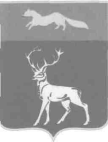 Совет депутатовмуниципального образования Бузулукский районОренбургской областиР Е Ш Е Н И Е         02.03.2016г.  №  42О  проведении  публичных  слушаний по проекту решения «О внесении изменений и дополнений в Устав муниципального образования Бузулукский район» Разослано:в дело, Петдяеву О.В., юридическому отделу администрации района, постоянной комиссии по образованию, здравоохранению, социальной политике, науке, культуре, делам молодежи, спорту, правопорядку и работе с общественными и религиозными объединениями, администрации  района,  Бузулукской межрайпрокуратуре, «Российская провинция».Совет депутатовмуниципального образованияБузулукский районОренбургской областиРазослано:в дело, кадрово-правовому отделу администрации, постоянной комиссии по образованию, здравоохранению, социальной политике, науке, культуре, делам молодежи, спорту, правопорядку и работе с общественными и религиозными объединениями, Бузулукской межрайпрокуратуре.